v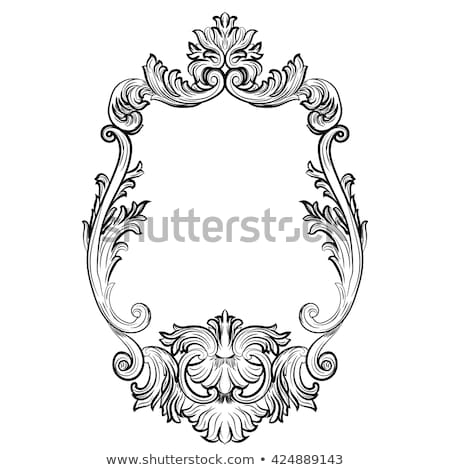 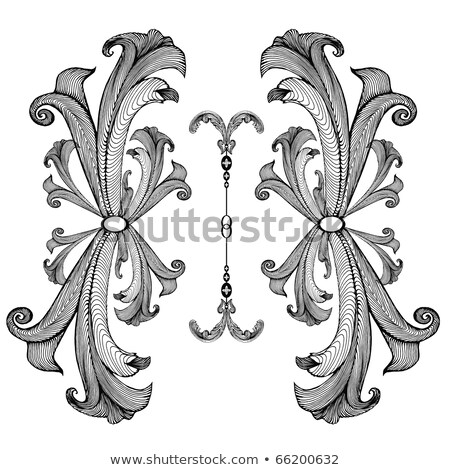 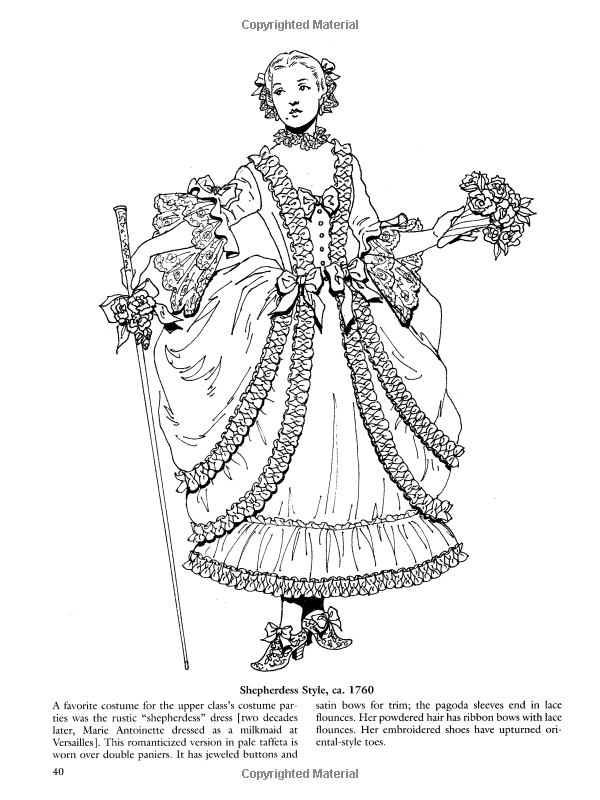 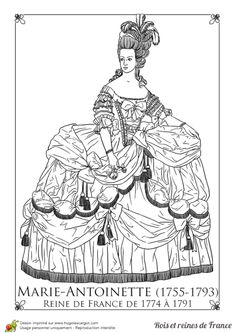 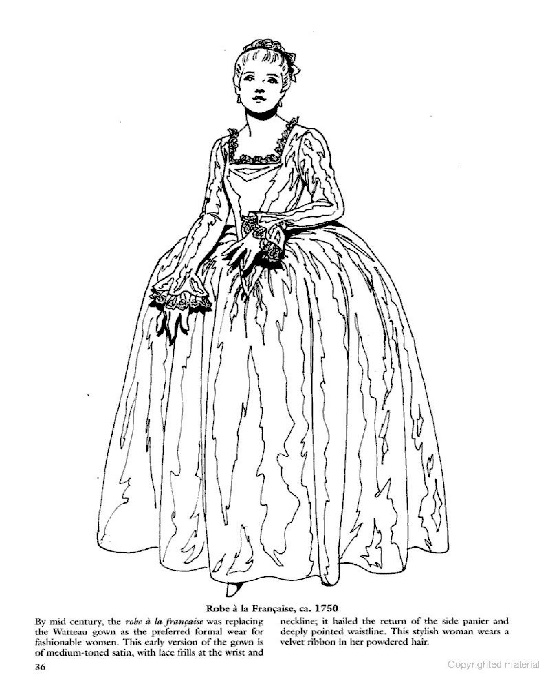 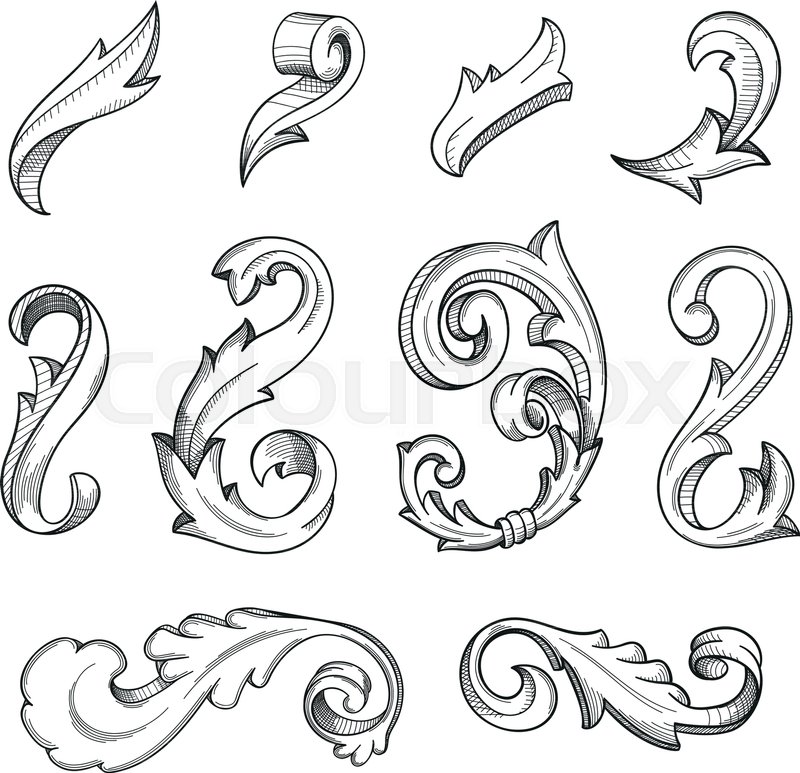 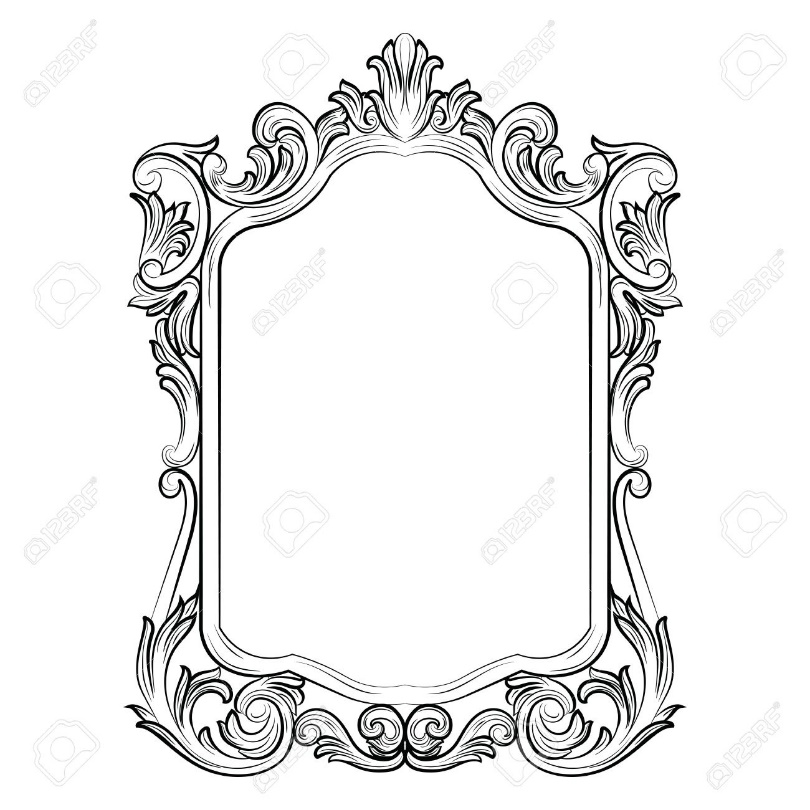 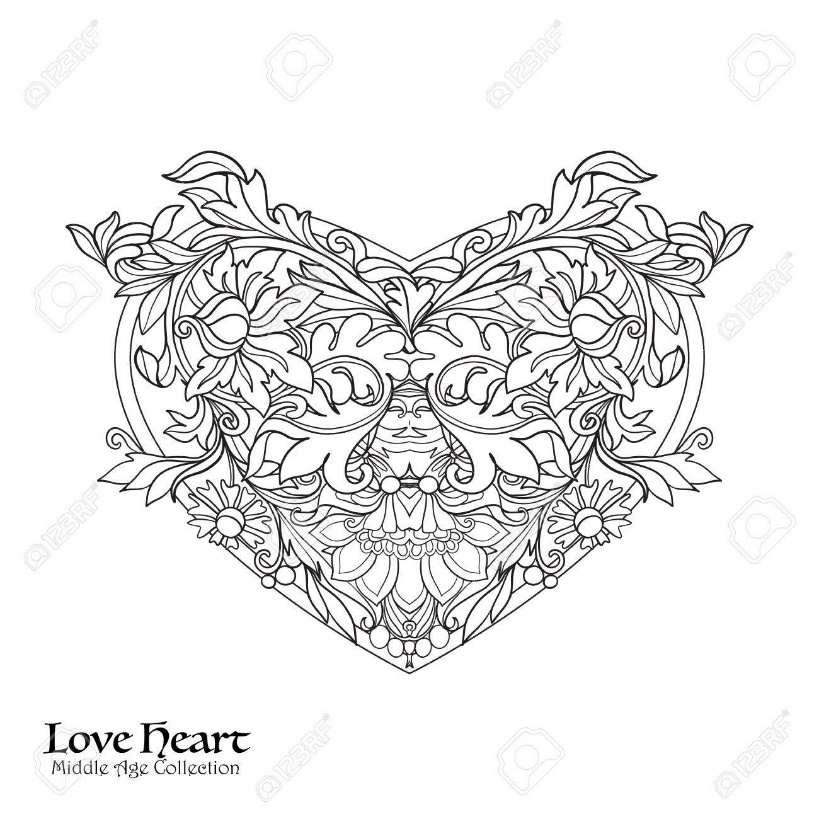 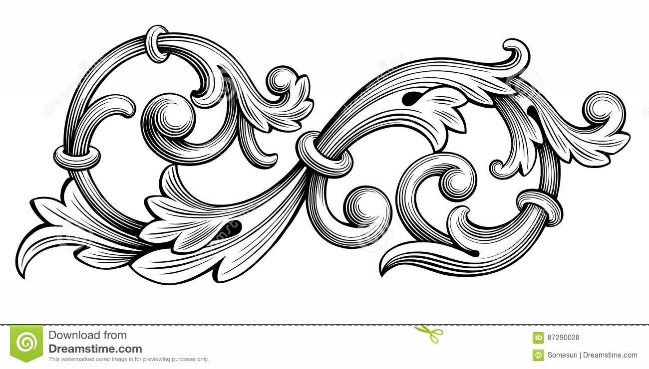 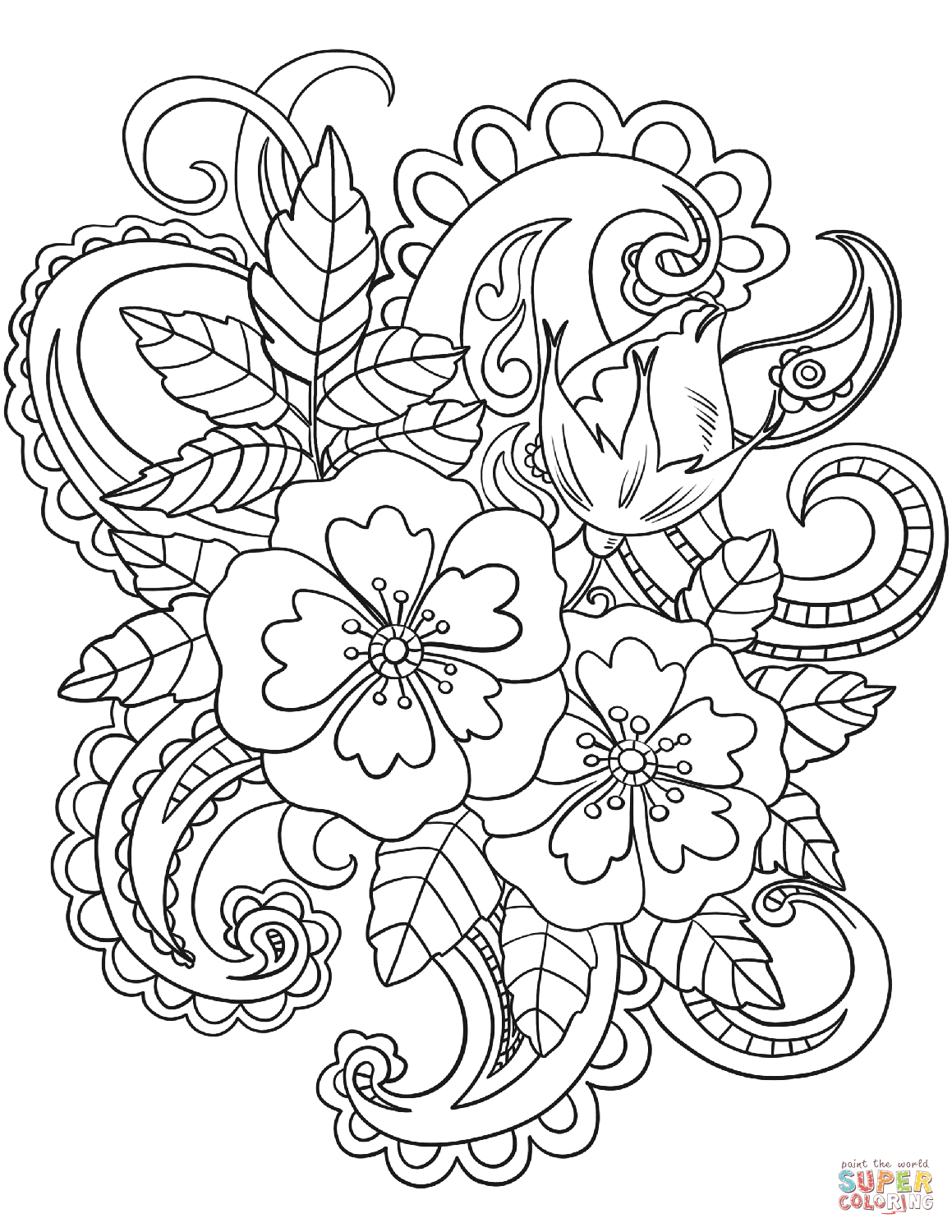 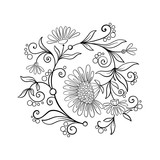 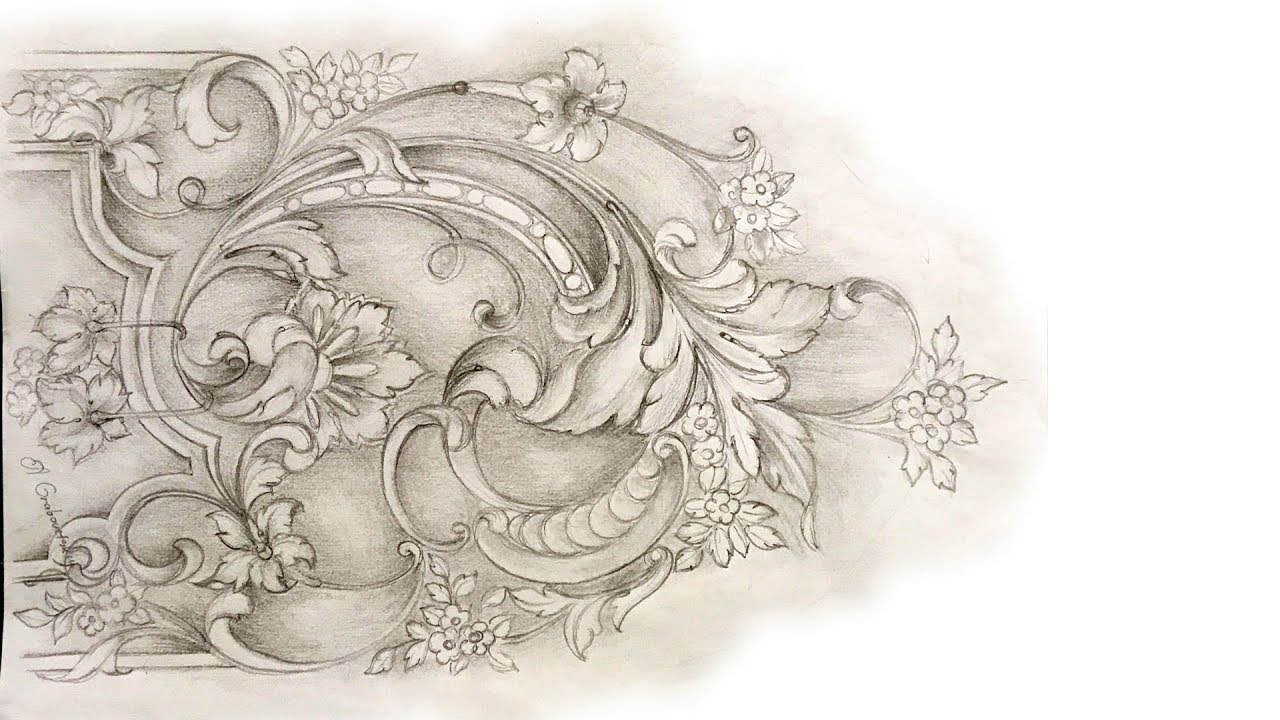 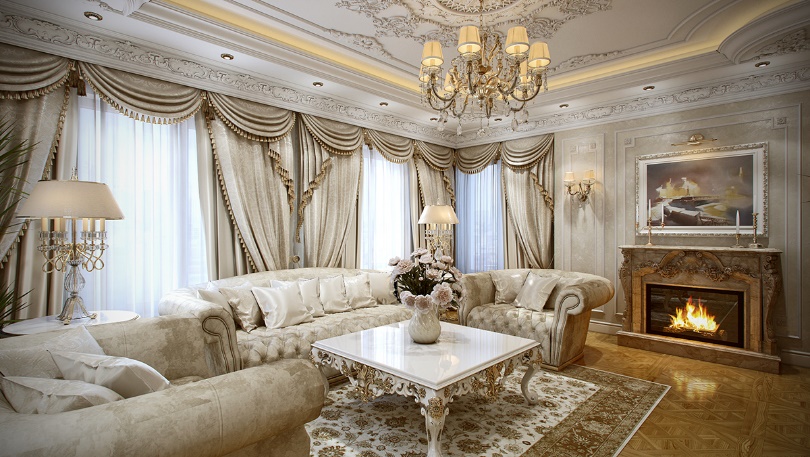 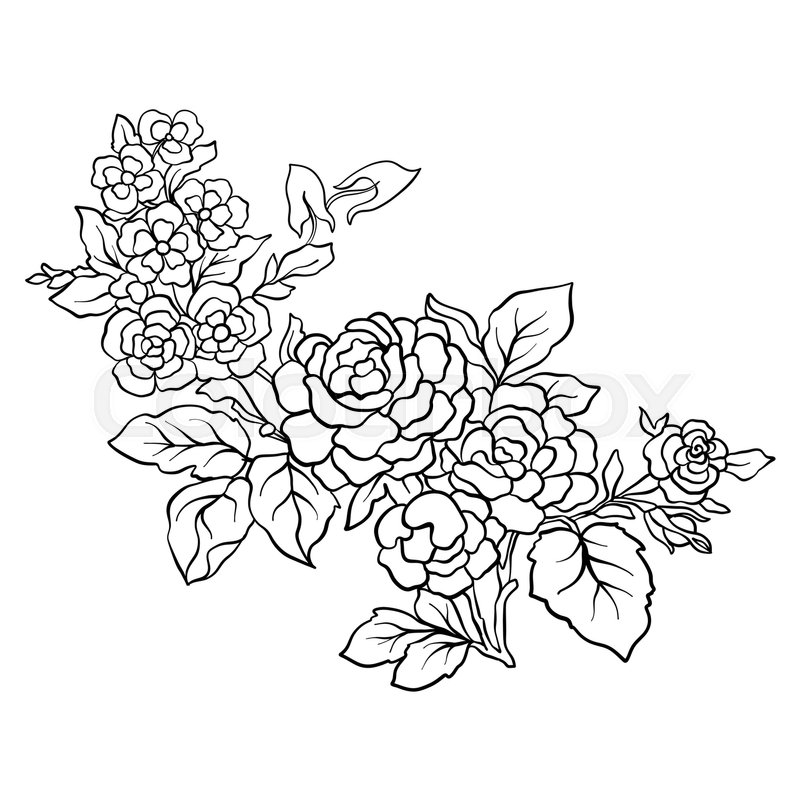 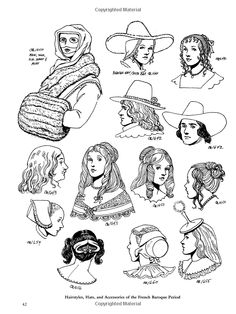 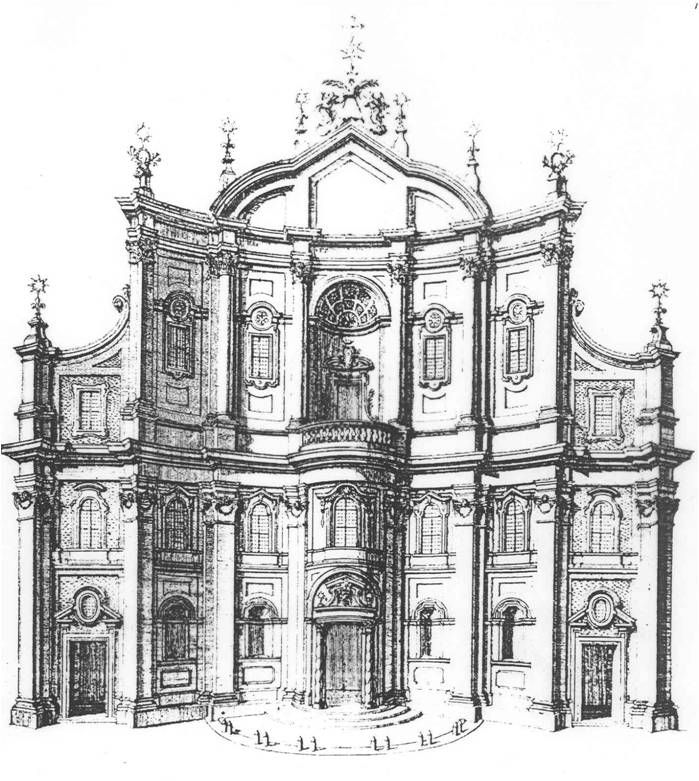 Baroque & RococoBaroque & RococoBaroque & RococoBaroque & RococoBaroque & RococoBaroque & RococoBaroque & Rococo